<FSET AGENCY ADDRESS LINE 1><FSET AGENCY ADDRESS LINE 2><FSET AGENCY ADDRESS LINE 3>Mailing Date: <Mailing Date><MEMBER NAME><MEMBER ADDRESS LINE 1><MEMBER ADDRESS LINE 2><MEMBER ADDRESS LINE 3><FSET AGENCY ADDRESS LINE 1><FSET AGENCY ADDRESS LINE 2><FSET AGENCY ADDRESS LINE 3>Mailing Date: <Mailing Date><MEMBER NAME><MEMBER ADDRESS LINE 1><MEMBER ADDRESS LINE 2><MEMBER ADDRESS LINE 3>State of Wisconsin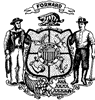 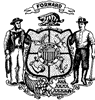 PIN #: <PIN Number>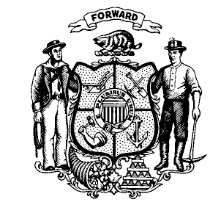 Worker: <FSET WORKER NAME>Phone: <FSET Worker Telephone>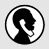 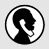 Action Required: FSET Initial Appointment ScheduledYou have been referred to the FoodShare Employment and Training (FSET) program. An appointment has been scheduled for you to enroll in FSET and begin planning your FSET activities. See your appointment details below.Note: If you are an adult age 18 through 49, have no minor children living in the home, and need to meet the work requirement, taking part in FSET will meet your work requirement. If you do not take part in the FSET program or meet your work requirement, you may only be able to receive three months of FoodShare benefits in a 36-month period.At your appointment, you will get more information about FSET, including the benefits of participating in the program. You will begin to set your employment goals and start working on a plan to achieve them. You will be asked about your past jobs and training. It will be helpful to bring information such as dates, addresses, and employer names about your past jobs and training.Appointment DetailsAction Required: FSET Initial Appointment ScheduledYou have been referred to the FoodShare Employment and Training (FSET) program. An appointment has been scheduled for you to enroll in FSET and begin planning your FSET activities. See your appointment details below.Note: If you are an adult age 18 through 49, have no minor children living in the home, and need to meet the work requirement, taking part in FSET will meet your work requirement. If you do not take part in the FSET program or meet your work requirement, you may only be able to receive three months of FoodShare benefits in a 36-month period.At your appointment, you will get more information about FSET, including the benefits of participating in the program. You will begin to set your employment goals and start working on a plan to achieve them. You will be asked about your past jobs and training. It will be helpful to bring information such as dates, addresses, and employer names about your past jobs and training.Appointment DetailsAction Required: FSET Initial Appointment ScheduledYou have been referred to the FoodShare Employment and Training (FSET) program. An appointment has been scheduled for you to enroll in FSET and begin planning your FSET activities. See your appointment details below.Note: If you are an adult age 18 through 49, have no minor children living in the home, and need to meet the work requirement, taking part in FSET will meet your work requirement. If you do not take part in the FSET program or meet your work requirement, you may only be able to receive three months of FoodShare benefits in a 36-month period.At your appointment, you will get more information about FSET, including the benefits of participating in the program. You will begin to set your employment goals and start working on a plan to achieve them. You will be asked about your past jobs and training. It will be helpful to bring information such as dates, addresses, and employer names about your past jobs and training.Appointment DetailsDate and TimeAddressAddress<Date><Time><Address Line 1><Address Line 2><Address Line 3><Address Line 1><Address Line 2><Address Line 3>Things you need to know:Call the FSET worker at the number listed in the upper right corner if:You cannot make this appointment because of a conflict or emergency. You may be able to reschedule the appointment.You need help with child care or transportation to attend this appointment.You no longer want job assistance and do not want to be enrolled in FSET.You have questions about the information in this letter.If you miss this appointment, you MUST call your FSET worker to make another appointment.Some activities, such as FSET enrollment, orientation, and Job Club, may be in a group setting.USDA Nondiscrimination Statement In accordance with federal civil rights law and U.S. Department of Agriculture (USDA) civil rights regulations and policies, this institution is prohibited from discriminating on the basis of race, color, national origin, sex (including gender identity and sexual orientation), religious creed, disability, age, political beliefs, or reprisal or retaliation for prior civil rights activity.Program information may be made available in languages other than English.  Persons with disabilities who require alternative means of communication to obtain program information (e.g., Braille, large print, audiotape, American Sign Language), should contact the agency (state or local) where they applied for benefits. Individuals who are deaf, hard of hearing or have speech disabilities may contact USDA through the Federal Relay Service at (800) 877-8339.To file a program discrimination complaint, a Complainant should complete a Form AD-3027, USDA Program Discrimination Complaint Form which can be obtained online at: https://www.usda.gov/sites/default/files/documents/ad-3027.pdf, from any USDA office, by calling (833) 620-1071, or by writing a letter addressed to USDA. The letter must contain the complainant’s name, address, telephone number, and a written description of the alleged discriminatory action in sufficient detail to inform the Assistant Secretary for Civil Rights (ASCR) about the nature and date of an alleged civil rights violation. The completed AD-3027 form or letter must be submitted to:mail:
Food and Nutrition Service, USDA
1320 Braddock Place, Room 334
Alexandria, VA 22314; orfax:
(833) 256-1665 or (202) 690-7442; oremail:
FNSCIVILRIGHTSCOMPLAINTS@usda.gov
This institution is an equal opportunity provider.Things you need to know:Call the FSET worker at the number listed in the upper right corner if:You cannot make this appointment because of a conflict or emergency. You may be able to reschedule the appointment.You need help with child care or transportation to attend this appointment.You no longer want job assistance and do not want to be enrolled in FSET.You have questions about the information in this letter.If you miss this appointment, you MUST call your FSET worker to make another appointment.Some activities, such as FSET enrollment, orientation, and Job Club, may be in a group setting.USDA Nondiscrimination Statement In accordance with federal civil rights law and U.S. Department of Agriculture (USDA) civil rights regulations and policies, this institution is prohibited from discriminating on the basis of race, color, national origin, sex (including gender identity and sexual orientation), religious creed, disability, age, political beliefs, or reprisal or retaliation for prior civil rights activity.Program information may be made available in languages other than English.  Persons with disabilities who require alternative means of communication to obtain program information (e.g., Braille, large print, audiotape, American Sign Language), should contact the agency (state or local) where they applied for benefits. Individuals who are deaf, hard of hearing or have speech disabilities may contact USDA through the Federal Relay Service at (800) 877-8339.To file a program discrimination complaint, a Complainant should complete a Form AD-3027, USDA Program Discrimination Complaint Form which can be obtained online at: https://www.usda.gov/sites/default/files/documents/ad-3027.pdf, from any USDA office, by calling (833) 620-1071, or by writing a letter addressed to USDA. The letter must contain the complainant’s name, address, telephone number, and a written description of the alleged discriminatory action in sufficient detail to inform the Assistant Secretary for Civil Rights (ASCR) about the nature and date of an alleged civil rights violation. The completed AD-3027 form or letter must be submitted to:mail:
Food and Nutrition Service, USDA
1320 Braddock Place, Room 334
Alexandria, VA 22314; orfax:
(833) 256-1665 or (202) 690-7442; oremail:
FNSCIVILRIGHTSCOMPLAINTS@usda.gov
This institution is an equal opportunity provider.Things you need to know:Call the FSET worker at the number listed in the upper right corner if:You cannot make this appointment because of a conflict or emergency. You may be able to reschedule the appointment.You need help with child care or transportation to attend this appointment.You no longer want job assistance and do not want to be enrolled in FSET.You have questions about the information in this letter.If you miss this appointment, you MUST call your FSET worker to make another appointment.Some activities, such as FSET enrollment, orientation, and Job Club, may be in a group setting.USDA Nondiscrimination Statement In accordance with federal civil rights law and U.S. Department of Agriculture (USDA) civil rights regulations and policies, this institution is prohibited from discriminating on the basis of race, color, national origin, sex (including gender identity and sexual orientation), religious creed, disability, age, political beliefs, or reprisal or retaliation for prior civil rights activity.Program information may be made available in languages other than English.  Persons with disabilities who require alternative means of communication to obtain program information (e.g., Braille, large print, audiotape, American Sign Language), should contact the agency (state or local) where they applied for benefits. Individuals who are deaf, hard of hearing or have speech disabilities may contact USDA through the Federal Relay Service at (800) 877-8339.To file a program discrimination complaint, a Complainant should complete a Form AD-3027, USDA Program Discrimination Complaint Form which can be obtained online at: https://www.usda.gov/sites/default/files/documents/ad-3027.pdf, from any USDA office, by calling (833) 620-1071, or by writing a letter addressed to USDA. The letter must contain the complainant’s name, address, telephone number, and a written description of the alleged discriminatory action in sufficient detail to inform the Assistant Secretary for Civil Rights (ASCR) about the nature and date of an alleged civil rights violation. The completed AD-3027 form or letter must be submitted to:mail:
Food and Nutrition Service, USDA
1320 Braddock Place, Room 334
Alexandria, VA 22314; orfax:
(833) 256-1665 or (202) 690-7442; oremail:
FNSCIVILRIGHTSCOMPLAINTS@usda.gov
This institution is an equal opportunity provider.